Администрация Дзержинского района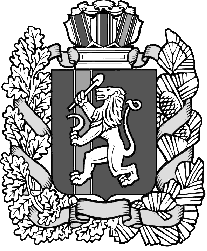 Красноярского краяПОСТАНОВЛЕНИЕс.Дзержинское04.08.2017										№ 449-пО внесении изменений в постановление администрации района № 978-п от 18.10.2013 «Развитие субъектов малого и среднего предпринимательства и инвестиционного климата в Дзержинском районе» на 2014-2016 годы»В соответствии со ст.179 Бюджетного кодекса РФ, в целях усиления контроля за соблюдением условий предоставления и использования бюджетных средств, руководствуясь ст. 19 Устава района, ПОСТАНОВЛЯЮ:1. Внести в Постановление № 978-п от 18.10.2013 «Развитие субъектов малого и среднего предпринимательства и инвестиционного климата в Дзержинском районе» на 2014-2016 годы» следующие изменения:1.1. Раздел 3. Механизм реализации муниципальной  «Развитие субъектов малого и среднего предпринимательства и инвестиционного климата в Дзержинском районе» на 2014-2016 годы» добавить абзацам 13 следующего содержания:«Поддержку в рамках муниципальной программы могут получить субъекты малого и среднего предпринимательства, включенные в единый реестр субъектов малого и среднего предпринимательства»;1.2. абзац третий п. 2 Приложения № 12 к муниципальной программе «Развитие субъектов малого и среднего предпринимательства и инвестиционного климата в Дзержинском районе» на 2014-2019 после слов «в разделы» дополнить словами «В, D, E,»; 1.3. в абзаце первом п. 4  Приложения № 12 к муниципальной программе «Развитие субъектов малого и среднего предпринимательства и инвестиционного климата в Дзержинском районе» цифры «50» заменить цифрами «30»;1.4. в абзаце восьмом п. 5 Приложения № 12 к муниципальной программе «Развитие субъектов малого и среднего предпринимательства и инвестиционного климата в Дзержинском районе» цифры «50» заменить цифрами «70»;1.5. абзац третий п. 2 Приложения № 13 к муниципальной программе «Развитие субъектов малого и среднего предпринимательства и инвестиционного климата в Дзержинском районе» на 2014-2019 после слов «в разделы» дополнить словами «В, D, E,»;1.6. в абзаце восьмом п. 5 Приложения № 13 к муниципальной программе «Развитие субъектов малого и среднего предпринимательства и инвестиционного климата в Дзержинском районе» цифры «50» заменить цифрами «70»;2. Опубликовать настоящее постановление на официальном сайте администрации Дзержинского района в сети Интернет, в районной газете «Дзержинец».3. Контроль, за исполнением постановления оставляю за собой.4. Постановление вступает в силу в день, следующий за днем его официального опубликования.Глава района								Д.Н. Ашаев